I am a Scientist Template 3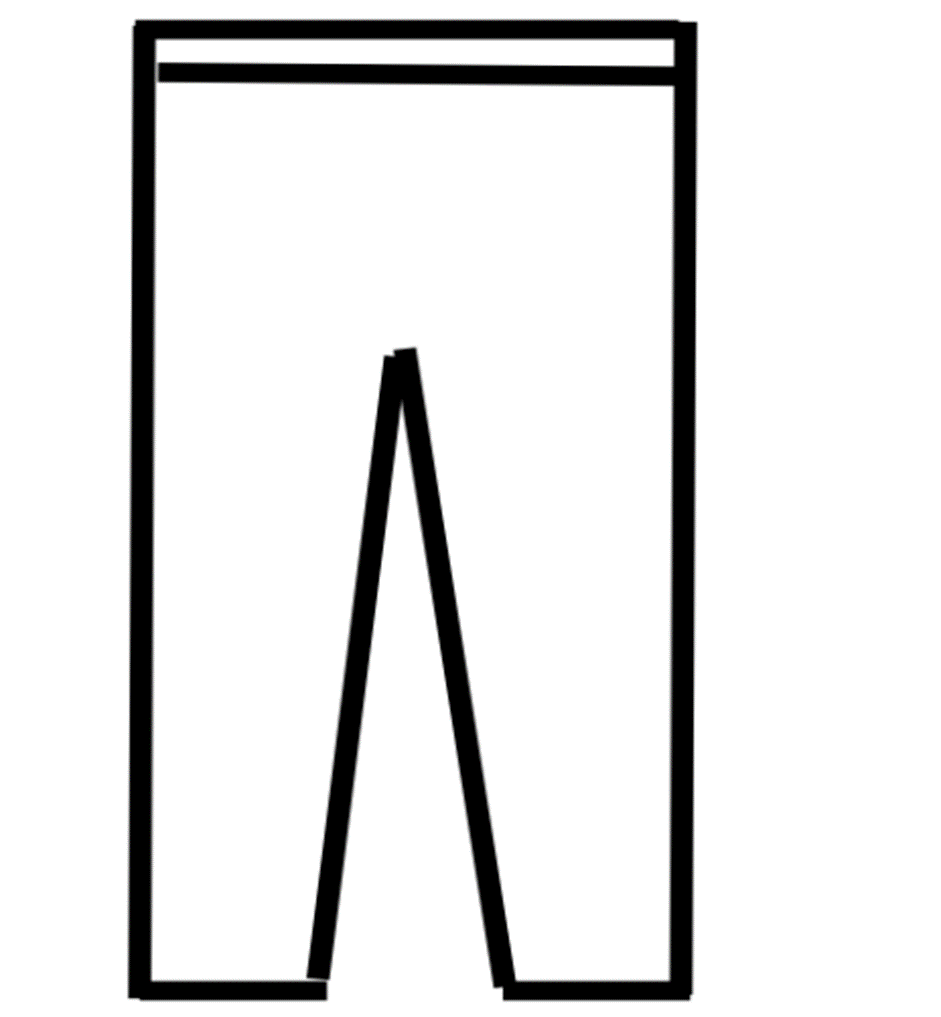 